Szentendrei Közös Önkormányzati Hivatal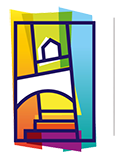 Hatósági Iroda2000 Szentendre, Városház tér 3.Tel: +36 26 300 407E-mail: ugyfelszolgalat@szentendre.hu
Tárgy: Téli rezsicsökkentésTisztelt Polgárok!A téli rezsicsökkentést célzó 1364/2018. (VII.27.) Kormányhatározat értelmében a kiépített gázhálózattal rendelkező településeken, a téli rezsicsökkentésben korábban nem részesült, a vezetékes gáz- vagy távfűtéstől eltérő fűtőanyagot felhasználó háztartások is egyszeri, természetbeni támogatásban részesülhetnek.Az alábbiakban a fenti rezsicsökkentésre vonatkozó leggyakoribb kérdéseket gyűjtöttük össze.1. Mely háztartások jogosultak a támogatásra?Kizárólag azok a vezetékes gáz- vagy távfűtéstől eltérő fűtőanyagot használó háztartások kaphatnak támogatást, amelyek korábban még nem részesültek téli rezsicsökkentést célzó intézkedésben.2. Amennyiben háztartásom megfelel a fenti feltételeknek, mit kell tennem, hogy részesüljek a téli rezsicsökkentésben?Háztartásonként 1 db igénybejelentő lap nyújtható be, melynek leadásakor figyelemmel kell lenni arra, hogy az igénylő személynek az adott háztartás a bejelentett lakhelye, vagy a bejelentett tartózkodási helye. 3. Milyen módon nyújtható be az igénybejelentő lap?- személyesen a Városi Ügyfélszolgálaton (Szentendre, Duna korzó 25.) vagy a Szentendrei Közös Önkormányzati   Hivatal központi iktatójában (2000 Szentendre, Városház tér 3.)- postai úton a Szentendrei Közös Önkormányzati Hivatalnak címezve a 2000 Szentendre, Városház tér 3. címre- minősített elektronikus aláírással ellátott dokumentumként a jegyzo@szentendre.hu e-mail címre- ügyfélkapuval rendelkező ügyfelek elektronikus úton a Szentendrei Közös Önkormányzati Hivatal hivatali kapujára (KRID: 701008954)4. Meddig van lehetőség az igénybejelentő lapot benyújtani?Az igénybejelentő lapot legkésőbb 2018. október 15. napjáig nyújtható be, amely határidő elmulasztása jogvesztő.5. Milyen formában igényelhető a természetbeni juttatás?Igényelhető tűzifa, szén, propán-bután palackos gáz, propán-bután tartályos gáz, fűtőolaj, pellett/brikett.6. Mikor várható a támogatás kiosztása?A beérkezett igények feldolgozását, valamint a szükséges pénzügyi források biztosítását követően a támogatás kiosztására várhatóan az év végén kerül sor.Amennyiben további kérdése merül fel, kérjük keresse bizalommal a Hatósági iroda munkatársait ügyfélfogadási időben (Hétfő: 13-17; Szerda: 8-12, 13-16; Péntek: 8-12) a Szentendrei Közös Önkormányzati Hivatalban ( 2000 Szentendre, Városház tér 3.), vagy a fenti telefonszámon.                                                                                                        Szentendrei Közös Önkormányzati Hivatal	                  Hatósági iroda